Государственное автономное профессиональное образовательное учреждение Свердловской области«Камышловский педагогический колледж»Конструкт НОД с использованием средств ТРИЗдля детей 6-7 лет«Волшебная картина. Типовые приёмы фантазирования»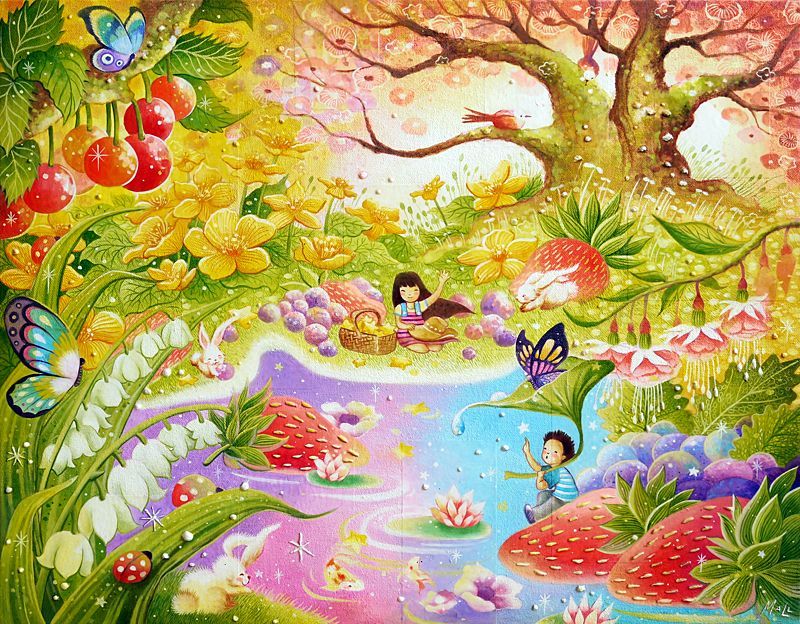                                                                                                                                                                                                             Разработчик:                                                                                                                                                                                                            Макотрина М.А.,Камышлов, 2021Технологическая карта занятияФИО: Макотрина Мария АлександровнаОбразовательные области: познавательное развитие, речевое развитие, социально-коммуникативное развитие, физическое развитие, художественно-эстетическое.Тема занятия: «Волшебная картина»Возрастная группа: 6-7 летЦель: развитие у детей умений придумывать и сочинять новые сказки по иллюстрации методами ТРИЗЦель для ребенка:Задачи:Обучающая: учить мыслительным действиям, ведущим к перечислению изображений на картине (дробление, моделирование, группировка);упражнять детей в объяснении     взаимосвязей объектов, изображенных на картине;упражнять детей в объяснении     преображения объектов, изображенных на картине;закреплять умение описывать героев сказки;  упражнять детей в объяснении смены объектов, изображенных на картине;закреплять умение придумывать конец сказки;закреплять умение придумывать названия к сказкам.  Развивающая: развивать диалогическую форму речи;развивать связную речь в процессе фантазирования сказки;развивать творческую активность детей в процессе речевого фантазирования.Воспитательная: воспитывать интерес детей к художественной литературе;воспитывать уважительное отношение к окружающим, желание слушать ответы друг друга;воспитывать уважительное отношение в процессе взаимодействия с взрослым и сверстниками.Дополнительные задачи: способствовать укреплению здоровья детей через физкультминутки.Словарная работа: активизировать словарь в соответствии с сюжетом картины (называние объектов и их частей;Планируемый результат занятия: дети проявляют интерес к художественной литературе; проявляют уважительное отношение к окружающим, желание слушать ответы друг друга; демонстрируют уважительные взаимоотношения в процессе взаимодействия со взрослым и сверстниками;демонстрируют диалогическую речь;  демонстрируют связную речь в процессе фантазирования сказки;проявляют творческую активность в процессе речевого фантазирования; демонстрируют мыслительные действия, ведущие к перечислению изображений на картине (дробление, моделирование, группировка); используют слова в соответствии с сюжетом картины;объясняют взаимосвязь объектов, изображенных на картине; объясняют преображение объектов, изображенных на картине; демонстрируют умение описывать героев сказки; объясняют смену объектов, изображенных на картине; демонстрируют умение придумывать конец сказки;Подготовительная работа: «Какие сказки знаете?»: форма: беседаМатериалы и оборудование: картина, схемы №Этапы, продолжительностьЗадачи этапаДеятельность педагогаМетоды, формы, приемыПредполагаемая деятельность детейПланируемые результаты1.Организационно – мотивационный этапМотивировать детей на совместную деятельность- Ребята, посмотрите, сегодня принесла я кое-что интересное. Вы хотите узнать, что это? Вам интересно?Верно, сегодня я принесла вам картинку.- А хотите сегодня при помощи картины, составить и придумать сказку?- Ребята, а у меня есть новость. О нашей картине узнал волшебник «Деления» и пришёл к нам в гости.- Как вы думаете, почему его так зовут?Такое имя у него не просто так, он умеет создавать разные предметы и разделять их на части.Для начала Волшебник «Деления»  предлагает вам поиграть с нашими губками и язычком. Хотите?1. Улыбается ребенок,Хобот вытянул слоненок.Вот зевает бегемот,Широко открыв свой рот.2.Дети открывают рот, губы в улыбке, и широким кончиком языка гладят нёбо, делая движение назад - вперёд.3. Дети приоткрывают рот и облизывают язычком сначала верхнюю губу, потом нижнюю. Как у вас хорошо получается. Молодцы!Беседа Эмоциональное стимулирование Стимулирование занимательным содержаниемсюрпризный моментБеседаПоказ педагогаИнструкцияОтветы детей.Дети рассматривают картину, проявляют желание сочинить новую сказку.Дети повторяют за воспитателем, выполняют упражненияДети смотивированы на предстоящую деятельность.Дети проявляют интерес к художественной литературе.Дети проявляют умение управлять движениями губ, языка2.Основной этапОсновной этапОсновной этапОсновной этапОсновной этапОсновной этап2.1.Этап постановки проблемыПостановка проблемного вопроса в доступной для детей формеВоспитатель предлагает детям взять волшебные бинокли, чтобы рассмотреть картину.- Предлагаю взять в руки волшебные бинокли и посмотреть на картину. Что вы видите?Воспитатель выслушивает ответы детей. - А, чтобы все друг друга услышали, предлагаю отвечать по очереди, слушать внимательно, уже названные предметы не повторяйте, договорились?Воспитатель выслушивает ответы детей- Где находится этот предмет?Воспитатель поочередно спрашивает каждого ребенка, побуждая отвечать полным предложением, напоминает смотреть через «бинокль», после ответа прикрепляет соответствующие изображения на мольберт- Все ли хватает на картине?При необходимости воспитатель дорисовывает мелкие детали картиныВы только посмотрите, все предметы картины нашли! Молодцы!- Ребята, так и начнётся наша сказка, сейчас мы с вами нашли героев сказки, а помог нам в этом какой волшебник?Воспитатель выслушивает ответы детей. За помощь волшебник «Деления» передал на карточку-схему.Воспитатель показывает карточку-схему «Предметы на картине», помещает на мольберт Посмотрите и запомните ее, она называется «Предметы на картине».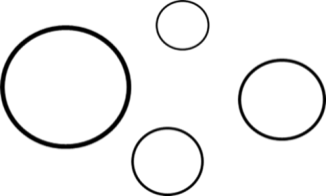 БеседаОбъяснениеИгра«Мозговой штурм»«Типовые приемы фантазирования»Дети слушают воспитателя, рассматривают картину, называют объекты картины, рассматривают полученную схему.Дети проявляют уважительное отношение к окружающим, желание слушать ответы друг друга;Дети демонстрируют мыслительные действия, ведущие к перечислению изображений на картине (дробление, моделирование, группировка);Дети используют слова в соответствии с сюжетом картины (называние объектов и их частей).Дети демонстрируют диалогическую речь.2.2.Этап ознакомления с материаломЗакрепление определённого объема знаний о«волшебной картине»Воспитатель предлагает помочь волшебнику «Объединения» связать предметы на картине. - А волшебник «Деления» позвал нам на помощь своего брата, волшебника «Объединяй». Хотите с ним познакомится?Воспитатель выслушивает ответы детей. - Волшебник «Объединяй» умеет объединять разделенные предметы, связывать их между собой, поэтому его так и зовут.- Посмотрите на картину. Кто с кем связан? Почему вы так думаете? Кто чем занимается?Воспитатель спрашивает детей, побуждает отвечать полным предложением. Воспитатель приводит пример.- Почему вы так думаете?Воспитатель выслушивает ответы детей, рисует стрелочки между объектами, побуждает отвечать полным предложением- Узнали мы с вами кто, с кем связан на этой картине и кто чем занимается, и за это волшебник «Объединяй» передал нам карточку – схему.Воспитатель показывает карточку-схему «Кто с кем связан» и почему, помещает на мольберт Посмотрите и запомните ее, она называется «Кто с кем связан»и почему. БеседаОбъяснениеИгра«Мозговой штурм»«Типовые приемы фантазирования»Системный анализДети слушают воспитателя, высказывают свое мнениеДети объясняют взаимосвязь объектов, изображенных на картине;Дети демонстрируют диалогическую речь.2.3.Этап практического решения проблемыОвладение действиями. Способами решения проблемыВоспитатель предлагает помочь волшебнику «Увеличения» описать героев сказки.- Ребята, а у наших волшебников ещё есть друг волшебник «Увеличения», который тоже пришёл к нам в гости.- Этот волшебник не простой он может превращать героев из маленьких в больших.- И давайте посмотрим на нашу картину и опишем каждого героя сказки.Воспитатель спрашивает детей, побуждает отвечать полным предложением. Воспитатель приводит пример.- Почему вы так думаете?Воспитатель выслушивает ответы детей.- Волшебник «Объединяй» передал нам карточку – схему.Воспитатель показывает карточку-схему «Увеличение» и помещает на мольберт Посмотрите и запомните ее, она называется «Увеличение».Воспитатель предлагает помочь волшебнику «Наоборот» поменять события в сказке.- Ребята, а ещё у наших волшебников есть один хитрый волшебник «Наоборот», который пришёл к нам в гости. Он любит менять местами события в сказки.- Ребята, как вы думаете, что могло случиться в конце нашей сказке?Воспитатель выслушивает ответы детей. Меняет местами персонажей на картине.-  Волшебник «Наоборот» передал нам карточку – схему.Воспитатель показывает карточку-схему «Наоборот» и помещает на мольберт Посмотрите и запомните ее, она называется «Наоборот».Воспитатель предлагает детям встать на ковёр.  -  Ребята, а сейчас я предлагаю немного поиграть с нашими волшебниками. -Как живёшь?- Вот так!-Как бежишь? - Вот так!-Как стоишь? - Вот так!-Как шалишь? - Вот так!-Как смешишь?- Вот так!-Как дружишь?- Вот так!-Молодцы!Воспитатель предлагает детям сесть на свои места. -Давайте сядем на свои места.-Ребята, а теперь будем вместе создавать сказки, а я буду записывать их. В этом вам помогут наши схемы и картина.-Давайте будем внимательно слушать своих товарищей. Но помните, как правило, в сказке счастливый конец.Педагог организует работу с помощью схем.Воспитатель организует процесс создания сказок, выслушивает и записывает все предложенные варианты. В случае затруднения оказывает детям направляющую помощь.-Молодцы, ребята, какие интересные и волшебные сказки у вас получились!- Ребята, а сейчас давайте придумаем название нашим сказкам.Воспитатель выслушивает ответы детей.БеседаОбъяснениеИгра«Мозговой штурм»«Типовые приемы фантазирования»Системный анализДети слушают воспитателя, высказывают свое мнение.Дети выполняют движения за воспитателемДети придумывают и рассказывают свои сказки.Дети объясняют преображение объектов, изображенных на картине;Дети демонстрируют умение описывать героев сказки. Дети демонстрируют диалогическую речь.Дети объясняют смену объектов, изображенных на картине;Дети демонстрируют умение придумывать конец сказки. Дети демонстрируют диалогическую речь.Дети демонстрируют уважительные взаимоотношения в процессе взаимодействия со взрослым и сверстниками.Дети демонстрируют связную речь в процессе фантазирования сказки. Дети демонстрируют умение сочинять сказки при помощи карт В. Я. Проппа.Дети проявляют творческую активность в процессе речевого фантазирования.Дети демонстрируют умение придумывать названия к сказкам.3.Заключительный этапПодведение итогов, рефлексияРебята, сегодня мы с вами сочиняли сказку.- Какие волшебники к нам приходили в гости?Воспитатель выслушивает ответы детей, побуждая отвечать полным предложением- Какая игра вам понравилось больше всего? Почему?Воспитатель выслушивает ответыВоспитатель ориентирует детей на самостоятельную деятельность в режимных моментах.- Как вы думаете, как могут, выглядит волшебник «Деления», «Объединения», «Увеличения» и «Наоборот»?Почему вы так думаете?Воспитатель выслушивает ответы детейВоспитатель показывает изображения волшебниковПредлагаю вам в свободное время после сна нарисовать, слепить, сконструировать их.Ребята, а какими вы себе представляете волшебников.БеседаПоощрениеДети высказывают свое мнение на вопросы воспитателя.Дети анализируют результат совместной деятельности.ориентированы на самостоятельную деятельность в режимных моментах.